Z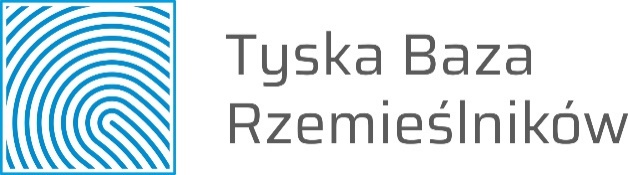 …………………………………………………(imię i nazwisko Wnioskodawcy)…………………………………………………(adres do korespondencji)…………………………………………………(numer telefonu Wnioskodawcy)zgłoszenie zmiany WPISU DO „Tyskiej bazy rzemieślników”1.     Nazwa zakładu/firmy .........................................................................................................................2.     Adres zakładu/firmy...........................................................................................................................Zgłaszam zmianę(y) wpisu do „Tyskiej Bazy Rzemieślników”:	………………………………………………………......................................................................................................................................................................................................................................................................................……………………………………………………………………………………………………………………….……………………………………………………………………………………………………………………….………………………………………………………………………………………………………….....................……………………………………………………………………………………………………….........................……………………………………………………………………………………………………………………….                                                                                                                   ………………………………………………….	  (data i podpis Wnioskodawcy)Klauzula Informacyjna dotycząca przetwarzania danych osobowych dostępna jest w:- Wydziale Ewidencji Działalności Gospodarczej al. Niepodległości 49, I piętro, sektor A, pok. 103 lub stanowisko nr 5 
na parterze budynku- na stronie: www.bip.umtychy.pl